　　　　　　　　　　　　　　　　　　　2023（令和5）年9月吉日2023年度すおうの会オンライン講演会のご案内すおうの会会長　亀井　佑子　初秋の候、皆様におかれましてはますますご清祥のことと存じます。今年度は高部啓子氏に「既製衣料と人体寸法」という題目でご講演いただきます。高部氏は、大妻女子大学短期大学部および実践女子大学にて被服学の研究者として第一線で活躍され、後進の育成にも尽力されました。また、本会の元会長でもありました。2023年3月にJIS衣料サイズ規格が20年ぶりに全国調査データを元に改正されました。そこで既製服の身体形態適合性に重要な既製服のサイズ規格がこれまで、どのような経緯で規格化され、どのような研究を背景に決められてきたのか、1965～67年に実施された、日本初の体格調査に関わられた講師に、身体計測に関する研究の歴史を紐解いていただきます。会員以外の方も無料で参加できますので、どうぞお誘いあわせの上、ご参加ください。多くの皆様の参加をお待ちしております。講演会後に希望者による交流会も予定しています。記題　目　：既製衣料と人体寸法日　時　：2023（令和5）年11月5日（日）　午後2時～4時講　師　：高部　啓子氏（元実践女子大学生活科学部教授）　　講演内容：既製服の身体形態適合性に重要な既製服のサイズ規格がこれまで、どのような経緯で規格化され、どのような研究を背景に決められてきたのか、1965～67年に実施された、日本初の体格調査に関わられた講師から、身体計測に関する研究の歴史を紐解いていただく。場　所　：　オンライン（Zoom）参加費　：無料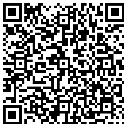 申込方法：事前登録フォームへはQR コードもしくは以下のURLから申し込みください。　申込締切：　　2023年10月29日（日）　　　　　　　　　　　　　　〇申込用URL：　https://forms.office.com/r/HZb7qifZqL〇すおうの会HP　www.suounokai.jpからも申込みできます。詳細は上記ホームページをご覧ください。